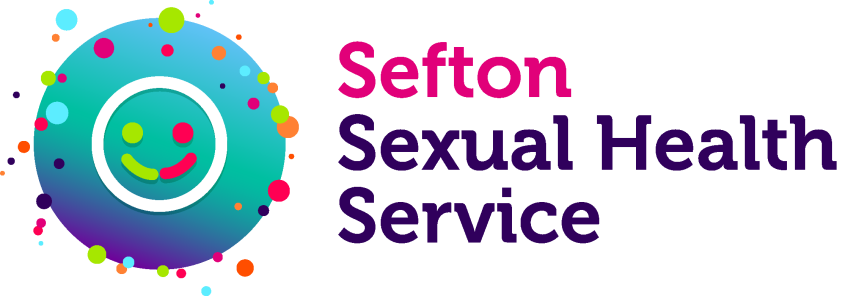 ABC of LGBT Language‘Sexuality’ is a holistic term for someone’s sexual behaviours, attractions, likes, dislikes, kinks and preferences. Sexual orientation makes up a part of someone’s sexuality, and sexuality is sometimes used interchangeably with sexual orientation. Your sexuality covers what you enjoy and how you enjoy it, whether that is about partners or activities.It can take time to explore your sexuality and make decisions about what you do and don’t like. You may find your sexuality is fluid, which means it changes from day to day or in different situations. Remember your sexuality is unique to you.The language we use when talking about sexuality is very important, because it can have an effect on people’s wellbeing. It might seem like you will never know it all, or it changes without you realising or you might be worried about ‘getting it wrong’ What is important to remember is language is personal; you’re meaning or use of these words may be different to how other people use them. Not everyone will be known by the terms so the most important thing is to be respectful of someone else’s identity and the labels they choose to use. 							(Brook.org.uk)What does LGBT+ mean?LLesbianLesbianGGayGayBBisexualBisexualTTransTransThe Extra Letters stand for The Extra Letters stand for QQueer or questioningQueer or questioningPPansexualPansexualIIntersexIntersexAAsexualAsexualAAACEACESomeone who doesn’t experience romantic or sexual attraction. Informal term and interchangeable with asexual.Someone who doesn’t experience romantic or sexual attraction. Informal term and interchangeable with asexual.ANDROGYNOUSANDROGYNOUSNot identifying as being either male or female, but as a mixture of the two.Not identifying as being either male or female, but as a mixture of the two.AGENDERAGENDERSomeone who doesn’t identify with any gender.Someone who doesn’t identify with any gender.ALLIESALLIESA straight person who supports the LGB community or a cis person who supports the trans community.A straight person who supports the LGB community or a cis person who supports the trans community.AROMANTICAROMANTICSomeone who experiences little or no romantic attraction.Someone who experiences little or no romantic attraction.ASEXUALASEXUALSomeone who doesn’t experience sexual attraction.Someone who doesn’t experience sexual attraction.BBBINARYBINARYMade of two parts. A binary view of gender is that there are only male and female.Made of two parts. A binary view of gender is that there are only male and female.BINDINGBINDINGA method of flattening a part of your body to match your gender identity or gender expression e.g. binding breasts to create the appearance of a flat chest.A method of flattening a part of your body to match your gender identity or gender expression e.g. binding breasts to create the appearance of a flat chest.BIGENDERBIGENDERSomeone who identifies with two genders. These two genders could be male and female, but could also include non-binary genders identities.Someone who identifies with two genders. These two genders could be male and female, but could also include non-binary genders identities.BIPHOBIABIPHOBIAThe discrimination and hatred of bisexual individuals.The discrimination and hatred of bisexual individuals.BISEXUALBISEXUALSexual attraction to people of two or more genders.Sexual attraction to people of two or more genders.BIROMANTICBIROMANTICRomantic attraction to people of two or more genders.Romantic attraction to people of two or more genders.BUTCHBUTCHA term used to describe someone who exhibits stereotypically masculine appearance or behaviour. In particular, a female identified person with a more masculine appearance and presentation.A term used to describe someone who exhibits stereotypically masculine appearance or behaviour. In particular, a female identified person with a more masculine appearance and presentation.CCCAMPCAMPA term to describe a playful, theatrical gender performance, often but not always, associated with gay men.A term to describe a playful, theatrical gender performance, often but not always, associated with gay men.CHEMSEXCHEMSEXSexual activity accompanied by drugs. It has a high risk relating to sexually transmitted infections.Sexual activity accompanied by drugs. It has a high risk relating to sexually transmitted infections.CIS GENDERCIS GENDERSomeone who identifies with the gender they were assigned with at birth. Often shortened to cis.Someone who identifies with the gender they were assigned with at birth. Often shortened to cis.CLOSETCLOSETA term used to describe when someone has not revealed their gender identity or sexual orientation status. See coming out.A term used to describe when someone has not revealed their gender identity or sexual orientation status. See coming out.COMING OUT COMING OUT When someone tells their family and friends their gender identity or sexual orientation for the first time.When someone tells their family and friends their gender identity or sexual orientation for the first time.CROSSDRESSINGCROSSDRESSINGWhen someone dresses in clothes typically worn by people of a different gender.When someone dresses in clothes typically worn by people of a different gender.DDDEMISEXUAL or DEMIROMANTIC DEMISEXUAL or DEMIROMANTIC Someone who isn't sexually or romantically attracted to someone until they have established an emotional connection.Someone who isn't sexually or romantically attracted to someone until they have established an emotional connection.DRAGDRAGA form of crossdressing often used in entertainment.A form of crossdressing often used in entertainment.DYKEDYKEA term used to describe a lesbian woman originally meant to be an insult, although some people choose to identify this way or reclaim it. There are "dyke marches" in several cities around the world led by people reclaiming the term.A term used to describe a lesbian woman originally meant to be an insult, although some people choose to identify this way or reclaim it. There are "dyke marches" in several cities around the world led by people reclaiming the term.DYSPHORIADYSPHORIASee gender dysphoria.See gender dysphoria.FFFAG OR FAGGOTFAG OR FAGGOTAn insulting term directed at gay men, although some may choose to identify this way to reclaim it. An insulting term directed at gay men, although some may choose to identify this way to reclaim it. FEMMEFEMMEA term used to describe a feminine identified gender expression.A term used to describe a feminine identified gender expression.FTMFTMA trans man - someone who has transitioned from "female to male".A trans man - someone who has transitioned from "female to male".FEMININEFEMININEQualities or an appearance traditionally associated with women, but that can be expressed by anyone.Qualities or an appearance traditionally associated with women, but that can be expressed by anyone.GGGAYGAYA widely accepted term for all same sex attraction and sexuality. Interchangeable with homosexual.A widely accepted term for all same sex attraction and sexuality. Interchangeable with homosexual.GENDERGENDERBeing male, female or other. While most people are born either male or female, they are taught the socially accepted characteristics, norms and behaviours of men and women.Being male, female or other. While most people are born either male or female, they are taught the socially accepted characteristics, norms and behaviours of men and women.GENDER BINARY or BINARISMGENDER BINARY or BINARISMLooking at sex and gender as two distinct, opposite and disconnected types: masculine and feminine.Looking at sex and gender as two distinct, opposite and disconnected types: masculine and feminine.GENDER DYSPHORIAGENDER DYSPHORIAA feeling of discomfort or distress because there is a mismatch between the sex assigned at birth and gender identity. It can impact how someone feels about themselves or their body.A feeling of discomfort or distress because there is a mismatch between the sex assigned at birth and gender identity. It can impact how someone feels about themselves or their body.GENDER EXPRESSION GENDER EXPRESSION How you externally express your gender identity. Usually through behaviour, clothing, hair, voice or body characteristics.How you externally express your gender identity. Usually through behaviour, clothing, hair, voice or body characteristics.GENDERFLUXGENDERFLUXA gender identity in which the strength of feelings of gender vary over time.A gender identity in which the strength of feelings of gender vary over time.GENDER FLUIDGENDER FLUIDA gender identity that changes over time or within certain environments.A gender identity that changes over time or within certain environments.GENDER IDENTITYGENDER IDENTITYHow you think of yourself, whether as male, female, in between, both or neither. This may or may not be the same genders you were given at birth. How you think of yourself, whether as male, female, in between, both or neither. This may or may not be the same genders you were given at birth. GENDERLESSGENDERLESSSomeone who doesn't identify with any gender identity.Someone who doesn't identify with any gender identity.GENDER NEUTRAL GENDER NEUTRAL Someone who doesn't identify with any gender identity.Someone who doesn't identify with any gender identity.GENDER QUEERGENDER QUEERSomeone who identifies outside the gender binary.Someone who identifies outside the gender binary.GRAY -AGRAY -AA term used to describe an asexual person who experiences some sexual attraction, but still identifies as asexual.A term used to describe an asexual person who experiences some sexual attraction, but still identifies as asexual.HHHBT BULLYINGHBT BULLYINGhomophobic, biphobic, transphobic bullying.homophobic, biphobic, transphobic bullying.HETEROROMANTIC HETEROROMANTIC Someone who is romantically attracted to people of a different gender.Someone who is romantically attracted to people of a different gender.HETEROSEXUALHETEROSEXUALSomeone who is sexually attracted to people of a different gender. See straight Someone who is sexually attracted to people of a different gender. See straight HOMOPHOBIAHOMOPHOBIAThe discrimination and hatred of Lesbian Gay Bisexual  people.The discrimination and hatred of Lesbian Gay Bisexual  people.HOMOROMANTICHOMOROMANTICSomeone who is romantically attracted to the same gender identity as themselves.Someone who is romantically attracted to the same gender identity as themselves.HOMOSEXUAL HOMOSEXUAL Someone who is sexually attracted to the same gender as themselves.Someone who is sexually attracted to the same gender as themselves.HRTHRTThe abbreviation of hormone replacement therapy, a common choice for transgender individuals in transition.The abbreviation of hormone replacement therapy, a common choice for transgender individuals in transition.IIINTERSEXINTERSEXSomeone who biology doesn't completely match the typical medical definitions of male or female. Intersex people may or may not identify as trans. Doctors estimate around 1 in 100 babies are, to some degree, intersex.Someone who biology doesn't completely match the typical medical definitions of male or female. Intersex people may or may not identify as trans. Doctors estimate around 1 in 100 babies are, to some degree, intersex.LLLESBIANLESBIANA female identified person who is sexually attracted to other female identified person.A female identified person who is sexually attracted to other female identified person.MMMETROSEXUAL METROSEXUAL A term used to describe straight men who enjoy things that aren't seen as stereotypically masculine.A term used to describe straight men who enjoy things that aren't seen as stereotypically masculine.MASCULINEMASCULINEQualities or appearance traditionally associated with men, but that can be expressed by anyone.Qualities or appearance traditionally associated with men, but that can be expressed by anyone.METAMOURMETAMOURA term to describe a partner's partner in a polyamorous relationship.A term to describe a partner's partner in a polyamorous relationship.MONOGAMOUSMONOGAMOUSA relationship when you choose to have single sexual partner or be exclusive. The opposite of polyamorous.A relationship when you choose to have single sexual partner or be exclusive. The opposite of polyamorous.MONOSEXUALMONOSEXUALWhen someone is romantically or sexually attracted to members of one sex or gender only. A Monosexual person may identify as heterosexual or homosexual.When someone is romantically or sexually attracted to members of one sex or gender only. A Monosexual person may identify as heterosexual or homosexual.MSMMSMMen who have sex with men, regardless of how they identify themselves.Men who have sex with men, regardless of how they identify themselves.MTFMTFA trans woman - someone who has transitioned from "male to female"A trans woman - someone who has transitioned from "male to female"NNNEUTRALSNEUTRALSA non-binary gender identity, but it means different to different people.A non-binary gender identity, but it means different to different people.NON-BINARYNON-BINARYSomeone whose gender identity is outside of the gender binary of male and female.Someone whose gender identity is outside of the gender binary of male and female.NO LABELS NO LABELS Some people choose not to label themselves.Some people choose not to label themselves.OOOMNISEXUAL or OMNIROMANTIC OMNISEXUAL or OMNIROMANTIC Sexual or romantic attraction to people of all genders.Sexual or romantic attraction to people of all genders.PPPADDINGPADDINGA method of adding to your clothing to match your gender identity or gender expression. A method of adding to your clothing to match your gender identity or gender expression. PACKING PACKING A method of creating the appearance and sensation of a penis, often using a device meant for this purpose called a 'Packer'.A method of creating the appearance and sensation of a penis, often using a device meant for this purpose called a 'Packer'.PANSEXUAL or PANROMATICPANSEXUAL or PANROMATICSomeone who is sexually or romantically attracted to people of all gender identities.Someone who is sexually or romantically attracted to people of all gender identities.PASSINGPASSINGThe ability to be accepted as your preferred gender identity…….. (members of the trans community have criticised the pressure on trans individuals to "pass" in order to be accepted).The ability to be accepted as your preferred gender identity…….. (members of the trans community have criticised the pressure on trans individuals to "pass" in order to be accepted).POLYAMOROUSPOLYAMOROUSA relationship where you consequently agree to have more than one sexual or romantic relationship at the same time.A relationship where you consequently agree to have more than one sexual or romantic relationship at the same time.POLYSEXUAL or POLYROMANTIC POLYSEXUAL or POLYROMANTIC Someone who experiences sexual or romantic attraction to multiple, but not all genders.Someone who experiences sexual or romantic attraction to multiple, but not all genders.POST-OPPOST-OPa term used to describe trans individuals who have undergone transitional surgery.a term used to describe trans individuals who have undergone transitional surgery.PRE-EVERYTHINGPRE-EVERYTHINGa term used to describe trans individuals who haven't started legal, medical or social transition. a term used to describe trans individuals who haven't started legal, medical or social transition. PRE-OPPPRE-OPPa term used to describe trans individuals who haven't yet had surgery.a term used to describe trans individuals who haven't yet had surgery.PRONOUNPRONOUNa pronoun is how someone is referred to 'he' 'she' ‘they’ or  'ze'.                                   a pronoun is how someone is referred to 'he' 'she' ‘they’ or  'ze'.                                   Male pronouns he/him/hisMale pronouns he/him/hisFemale pronouns she/her/hersFemale pronouns she/her/hersNeutral pronouns they/them/theirs, ZeNeutral pronouns they/them/theirs, ZeQUEERQUEERAn umbrella term to describe people who identify as being outside of the sexual and gender norms of society. Historically it was used as a slur but it was reclaimed as an identity in the 1990s.An umbrella term to describe people who identify as being outside of the sexual and gender norms of society. Historically it was used as a slur but it was reclaimed as an identity in the 1990s.QUESTIONING QUESTIONING Someone who may be questioning their gender or sexuality.Someone who may be questioning their gender or sexuality.RRROMANTIC ATTRACTION ROMANTIC ATTRACTION A non sexual emotional connection to someone. A non sexual emotional connection to someone. SSSKOLIOSEXUAL or SKOLIOROMANTICSKOLIOSEXUAL or SKOLIOROMANTICWhen someone is sexually or romantically attracted to non-binary people. When someone is sexually or romantically attracted to non-binary people. SEXSEXSexual activity, including specifically sexual intercourse, and the sexual identity you're assigned with as defined biologically by your reproductive organs, chromosomes and hormone levels.Sexual activity, including specifically sexual intercourse, and the sexual identity you're assigned with as defined biologically by your reproductive organs, chromosomes and hormone levels.SEXUALITY SEXUALITY Your sexual orientation or preference.Your sexual orientation or preference.SEXUAL ORIENTATION SEXUAL ORIENTATION Your sexual identity - how you are sexually attracted to different genders.Your sexual identity - how you are sexually attracted to different genders.STRAIGHTSTRAIGHTWhen someone is sexually attracted to people of a different gender. see heterosexual.When someone is sexually attracted to people of a different gender. see heterosexual.TTTHEY/THEMTHEY/THEMThese can be used in place of pronouns for non-binary people.These can be used in place of pronouns for non-binary people.THIRD GENDERTHIRD GENDERA term to describe people who don't think of themselves as either female or male, but a third gender. This is most common in non-western societies that have three or more genders in society e.g. Hijra in South Asia.A term to describe people who don't think of themselves as either female or male, but a third gender. This is most common in non-western societies that have three or more genders in society e.g. Hijra in South Asia.TRANSTRANSAn umbrella term used to describe all the different ways of not belonging to the gender you were given at birth. Can also be short for transgender. An umbrella term used to describe all the different ways of not belonging to the gender you were given at birth. Can also be short for transgender. TRANNY TRANNY An insulting term directed at trans people, although some may choose to identify this way or reclaim it. Historically an abbreviation for transvestite.An insulting term directed at trans people, although some may choose to identify this way or reclaim it. Historically an abbreviation for transvestite.TRANSITION TRANSITION The process of medically, socially and/or legally changing one's gender or sex. This process is often to provide comfort and affirmation on one's body or identity.The process of medically, socially and/or legally changing one's gender or sex. This process is often to provide comfort and affirmation on one's body or identity.TRANSGENDERTRANSGENDERAlso known as trans. It is an umbrella term for people whose gender identity doesn't match the gender they were assigned at birth. Also known as trans. It is an umbrella term for people whose gender identity doesn't match the gender they were assigned at birth. TRANSFEMININETRANSFEMININESomeone who is transitioning to the feminine spectrum, but may not identify with female. This is particularly true for gender queer or non-binary trans people.Someone who is transitioning to the feminine spectrum, but may not identify with female. This is particularly true for gender queer or non-binary trans people.TRANSMASCULINETRANSMASCULINESomeone who is transitioning to the masculine spectrum, but may not identify with male.  This is particularly true for gender queer or non-binary trans people. Someone who is transitioning to the masculine spectrum, but may not identify with male.  This is particularly true for gender queer or non-binary trans people. TRANS MAN TRANS MAN Someone who was assigned female at birth, but whose gender identity is male.Someone who was assigned female at birth, but whose gender identity is male.TRANSPHOBIATRANSPHOBIAThe discrimination, discomfort, fear and or hatred of trans and transsexual individuals.The discrimination, discomfort, fear and or hatred of trans and transsexual individuals.TRANSSEXUAL TRANSSEXUAL Someone whose sex assigned at birth contradicts with their gender identity. This word is becoming less commonly used. Someone whose sex assigned at birth contradicts with their gender identity. This word is becoming less commonly used. TRANSVESTITE TRANSVESTITE Someone who dresses in clothing typically worn by people of a different gender. This word is becoming less commonly used. Someone who dresses in clothing typically worn by people of a different gender. This word is becoming less commonly used. TRANS WOMAN TRANS WOMAN Someone who was assigned male at birth, but whose gender is female. Someone who was assigned male at birth, but whose gender is female. TUCKING TUCKING The practice of hiding the genitals so they aren't visible under clothing. This is often used in drag.The practice of hiding the genitals so they aren't visible under clothing. This is often used in drag.TWO SPIRIT TWO SPIRIT A cultural term used by indigenous North Americans, describing someone who has both female and male spirit. You may see this referred to in the acronym LGBTQIA2SP. The 2SP stands for 'two spirit'.A cultural term used by indigenous North Americans, describing someone who has both female and male spirit. You may see this referred to in the acronym LGBTQIA2SP. The 2SP stands for 'two spirit'.UUUNSUREUNSURESomeone who feels unsure of their sexuality and/or gender identity. Someone who feels unsure of their sexuality and/or gender identity. WWWSW/WLWWSW/WLWWomen who have sex with women/women loving women. Used to make services more inclusive to women who have sex with other women but may not identify as LGBTQ+.Women who have sex with women/women loving women. Used to make services more inclusive to women who have sex with other women but may not identify as LGBTQ+.